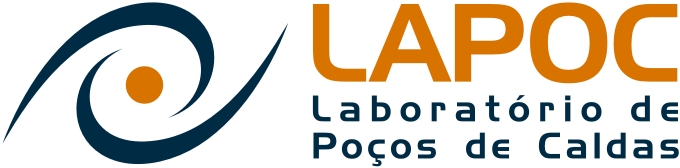 COORDENAÇÃO DO LABORATÓRIO DE POÇOS DE CALDAS  VÁLIDO  SOMENTE  NA  WEB – IMPRESSÃO  NÃO  OFICIAL SUMÁRIO1 - OBJETIVO2 - CAMPO DE APLICAÇÃO3 - REFERÊNCIAS4 - DEFINIÇÕES5 - DESCRIÇÕES5.1 - SUBTÍTULO 15.2 - SUBTÍTULO 26 – QUADRO DE EDIÇÃO7 – ANEXOS1 – OBJETIVODescrever. 2 - CAMPO DE APLICAÇÃODescrever3 - REFERÊNCIASDescrever4 - DEFINIÇÕESDescrever5 - DESCRIÇÕESDescrever5.1 – DESCREVER SUB-TÍTULO 1Descrever5.2 – DESCREVER SUB-TÍTULO 2Descrever6 - QUADRO DE EDIÇÃO7 – ANEXOSREVISÃOPÁGINADATAELABORAÇÃOOBSERVAÇÕES